	ورقة عمل أنشطة تنمويةمادة علم النفس والإجتماع الصف الحادي عشرعنوان الدرس: علاقة علم النفس بالعلوم الآخرىاليوم: ............................                                التاريخ: ..........................................عرف مفهوم السياسة ؟.......................................................................................................................................................................................................................................................أرسم مخطط سهمي لعدد علاقة علم النفس بالعلوم الآخرى:شاهد الصور استخرج خدمات التي يقدمها علماء النفس في مجال الاقتصاد؟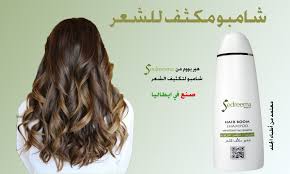 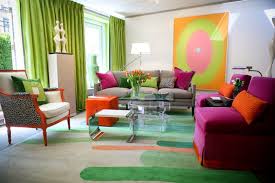 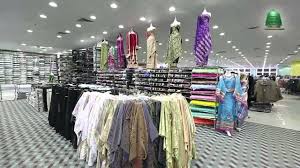 (1)..................................................................................................................................(2)..................................................................................................................................(3)...................................................................................................................................(4)...................................................................................................................................(5)...................................................................................................................................(6)...................................................................................................................................برهن على لجوء الدولة لعلماء النفس لاستشارتهم للآثار النفسية على اتخاذ القر ارت؟.....................................................................................................................................................................................................................................................................................................................................................................................................................